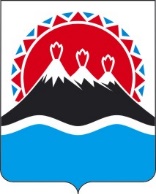 РЕГИОНАЛЬНАЯ СЛУЖБА ПО ТАРИФАМ И ЦЕНАМ КАМЧАТСКОГО КРАЯПОСТАНОВЛЕНИЕ                   г. Петропавловск-КамчатскийВ соответствии с Федеральным законом от 07.12.2011 № 416-ФЗ «О водо-снабжении и водоотведении», постановлением Правительства Российской Федерации от 13.05.2013 № 406 «О государственном регулировании тарифов в сфере водоснабжения и водоотведения», приказом ФСТ России от 27.12.2013 № 1746-э «Об утверждении Методических указаний по расчету регулируемых тарифов в сфере водоснабжения и водоотведения», Законом Камчатского края от 24.11.2020 № 521 «О краевом бюджете на 2021 год и на плановый период 2022 и 2023 годов», постановлением Правительства Камчатского края от 19.12.2008 № 424-П «Об утверждении Положения о Региональной службе по тарифам и ценам Камчатского края», протоколом Правления Региональной службы по тарифам и ценам Камчатского края от 24.11.2021 № ХХ, на основании заявления МУП «Водоканал Усть-Камчатского сельского поселения» от 27.04.2021 № 526 (рег. № 90/1428 от 29.04.2021)ПОСТАНОВЛЯЮ:1. Внести в приложения 1, 3, 5, 6 к постановлению Региональной службы по тарифам и ценам Камчатского края от 02.12.2020 № 250 «Об утверждении тарифов на питьевую воду (питьевое водоснабжение) и водоотведение МУП «Водоканал Усть-Камчатского сельского поселения» потребителям Усть-Камчатского сельского поселения Усть-Камчатского муниципального района на 2021-2023 годы» изменения, изложив их в редакции согласно приложениям 1-4 к настоящему постановлению.2. Настоящее постановление вступает в силу через десять дней после дня его официального опубликования.Приложение 1к постановлению Региональной службыпо тарифам и ценам Камчатского края от 01.12.2021 №ХХ«Приложение № 1к постановлению Региональной службы по тарифам и ценам Камчатского краяот 02.12.2020 №250Производственная программа МУП «Водоканал Усть-Камчатского сельского поселения» в сфере холодного водоснабжения в Усть-Камчатском сельском поселении Усть-Камчатского муниципального района на 2021-2023 годыРаздел 1. Паспорт регулируемой организацииРаздел 2. Планируемый объем подачи питьевого водоснабженияРаздел 3. Перечень плановых мероприятий по повышению эффективности деятельности организации коммунального комплексаРаздел 4. Объем финансовых потребностей, необходимых для реализации производственной программы в сфере питьевого водоснабженияРаздел 5. График реализации мероприятий производственной программы в сфере питьевого водоснабженияРаздел 6. Плановые показатели надежности, качества и энергетической эффективности централизованных систем водоснабжения».Приложение 2к постановлению Региональной службыпо тарифам и ценам Камчатского края от 01.12.2021 №ХХ«Приложение 3к постановлению Региональной службыпо тарифам и ценам Камчатского края от 02.12.2020 №250Производственная программа МУП «Водоканал Усть-Камчатского сельского поселения» в сфере водоотведения в Усть-Камчатском сельском поселении Усть-Камчатского муниципального района на 2021-2023 годыРаздел 1. Паспорт регулируемой организацииРаздел 2. Планируемый объем принимаемых сточных водРаздел 3. Перечень плановых мероприятий по повышению эффективности деятельности организации коммунального комплексаРаздел 4. Объем финансовых потребностей, необходимых для реализации производственной программы в сфере водоотведенияРаздел 5. График реализации мероприятий производственной программы в сфере водоотведенияРаздел 6. Плановые показатели надежности, качества и энергетической эффективности централизованных систем водоотведения».Приложение 3к постановлению Региональной службыпо тарифам и ценам Камчатского края от 01.12.2021 №ХХ«Приложение 5к постановлению Региональной службы по тарифам и ценам Камчатского края от 02.12.2020 № 250Тарифы на питьевую воду (питьевое водоснабжение) МУП «Водоканал Усть-Камчатского сельского поселения» потребителям Усть-Камчатского сельского поселения Усть-Камчатского муниципального районаЭкономически обоснованные тарифы для потребителей Льготные тарифы для населения и исполнителей коммунальных услуг для населения (с НДС) ».Приложение 4к постановлению Региональной службыпо тарифам и ценам Камчатского края от 01.12.2021 №ХХ«Приложение 6к постановлению Региональной службыпо тарифам и ценам Камчатского края от 02.12.2020 № 250Тарифы на водоотведение МУП «Водоканал Усть-Камчатского сельского поселения» потребителям Усть-Камчатского сельского поселения Усть-Камчатского муниципального района	1. Экономически обоснованные тарифы для потребителей Льготные тарифы для населения и исполнителей коммунальных услуг для населения (с НДС)».[Дата регистрации]№[Номер документа]О внесении изменений в приложения к постановлению Региональной службы по тарифам и ценам Камчатского края от 02.12.2020 № 250 «Об утверждении тарифов на питьевую воду (питьевое водоснабжение) и водоотведение МУП «Водоканал Усть-Камчатского сельского поселения» потребителям Усть-Камчатского сельского поселения Усть-Камчатского муниципального района на 2021-2023 годы»Временно исполняющий обязанности руководителя[горизонтальный штамп подписи 1]В.А. Губинский№ п/пРегулируемая организация, в отношении которой разработана производственная программаУполномоченный
орган, утверждающий производственную программуПериод реализации производ-ственной программы1.Наименование полное / 
сокращенноеМуниципальное унитарное предприятие «Водоканал Усть-Камчатского сельского поселения» / МУП «Водоканал УКСП»Региональная служба по тарифам и ценам Камчатского края2021-2023 годы2. Юридический адрес / фактический адресул. 60 лет Октября, 24, п. Усть–Камчатск, Камчатский край 684415 / ул. 60 лет Октября, 24, п. Усть–Камчатск, Камчатский край 684415Ленинградская ул., 118, г. Петропавловск-Камчатский, 6830032021-2023 годыN 
п/пПоказатели
производственной программыЕдиницы
измерения2021 год 2022 год2023 год1234561. Объем реализации услуг, в том числе по потребителям: тыс. м3432,398424,482424,4821.1- населению тыс. м3128,746123,147123,1471.2- бюджетным потребителям тыс. м321,17620,71520,7151.3- прочим потребителям тыс. м3282,476280,620280,620N 
п/пНаименование 
мероприятияСрок реализации мероприятийФинансовые
потребности 
на реализацию
мероприятий, 
тыс. руб.Ожидаемый эффектОжидаемый эффектN 
п/пНаименование 
мероприятияСрок реализации мероприятийФинансовые
потребности 
на реализацию
мероприятий, 
тыс. руб.наименование 
показателятыс. руб./%123456Мероприятия1. Текущий ремонт и техническое обслуживание объектов централизованных систем водоснабжения либо объектов, входящих в состав таких систем2021 год2488,26Обеспечение бесперебойной работы объектов водоснабжения, качественного предоставления услуг 1. Текущий ремонт и техническое обслуживание объектов централизованных систем водоснабжения либо объектов, входящих в состав таких систем2022 год2049,53Обеспечение бесперебойной работы объектов водоснабжения, качественного предоставления услуг 1. Текущий ремонт и техническое обслуживание объектов централизованных систем водоснабжения либо объектов, входящих в состав таких систем2023 год2110,19Обеспечение бесперебойной работы объектов водоснабжения, качественного предоставления услуг Итого:6647,98N п/пПоказателиГодтыс. руб.12341.Необходимая валовая выручка202124027,072.Необходимая валовая выручка202226531,703.Необходимая валовая выручка202329228,49Nп/пНаименование мероприятияГодСрок выполнения мероприятий производственной программы (тыс. руб.)Срок выполнения мероприятий производственной программы (тыс. руб.)Срок выполнения мероприятий производственной программы (тыс. руб.)Срок выполнения мероприятий производственной программы (тыс. руб.)Nп/пНаименование мероприятияГод1 квартал2 квартал3 квартал4 квартал.12345671.Текущий ремонт и техническое обслуживание объектов централизованных систем водоснабжения либо объектов, входящих в состав таких систем2021746,48746,48497,65497,651.Текущий ремонт и техническое обслуживание объектов централизованных систем водоснабжения либо объектов, входящих в состав таких систем2022512,38512,38512,38512,391.Текущий ремонт и техническое обслуживание объектов централизованных систем водоснабжения либо объектов, входящих в состав таких систем2023527,55527,55527,55527,54N 
п/пНаименование показателяЕд. 
измерения2021 год2022 год2023 год1234561.Показатели качества питьевой воды1.1.Доля проб питьевой воды, подаваемой с источников водоснабжения, водопроводных станций или иных объектов централизованной системы водоснабжения в распределительную водопроводную сеть, не соответствующих установленным требованиям, в общем объеме проб, отобранных по результатам производственного контроля качества питьевой воды%1.2.Доля проб питьевой воды в распределительной водопроводной сети, не соответствующих установленным требованиям, в общем объеме проб, отобранных по результатам производственного контроля качества питьевой воды%2.Показатели надежности и бесперебойности водоснабженияПоказатели надежности и бесперебойности водоснабженияПоказатели надежности и бесперебойности водоснабженияПоказатели надежности и бесперебойности водоснабженияПоказатели надежности и бесперебойности водоснабжения2.1.Количество перерывов в подаче воды, зафиксированных в местах исполнения обязательств организацией, осуществляющей холодное водоснабжение, возникших в результате аварий, повреждений и иных технологических нарушений на объектах централизованной системы холодного водоснабжения, в расчете на протяженность водопроводной сети в годед./км3.Показатели энергетической эффективностиПоказатели энергетической эффективностиПоказатели энергетической эффективностиПоказатели энергетической эффективностиПоказатели энергетической эффективности3.1.Доля потерь воды в централизованных системах водоснабжения при транспортировке в общем объеме воды, поданной в водопроводную сеть%4,74,74,73.2.Удельный расход электрической энергии, потребляемой в технологическом процессе подготовки питьевой воды, на единицу объема воды, отпускаемой в сетькВт*ч/ куб. м1,641,011,013.3.Удельный расход электрической энергии, потребляемой в технологическом процессе транспортировки питьевой воды, на единицу объема транспортируемой питьевой водыкВт*ч/ куб. м№ п/пРегулируемая организация, в отношении которой разработана производственная программаУполномоченный
орган, утверждающий производственную программуПериод реализации производ-ственной программы1.Наименование полное / сокращенноеМуниципальное унитарное предприятие «Водоканал Усть-Камчатского сельского поселения» / МУП «Водоканал УКСП»Региональная служба по тарифам и ценам Камчатского края2021-2023 годы2. Юридический адрес/фактический адресул. 60 лет Октября, 24, п. Усть–Камчатск, Камчатский край 684415 / ул. 60 лет Октября, 24, п. Усть–Камчатск, Камчатский край 684415Ленинградская ул., 118, г. Петропавловск-Камчатский, 6830032021-2023 годыN 
п/пПоказатели 
производственной программыЕдиницы 
измерения2021 год2022 год2023 год1235671. Объем реализации услуг, в том числе по потребителям: тыс. м3206,980206,980206,9801.1- населению  тыс. м3183,480183,480183,4801.2- бюджетным потребителям тыс. м316,80016,80016,8001.3- прочим потребителям тыс. м36,7006,7006,700N 
п/пНаименование 
мероприятияСрок реализации меропри-ятийФинансовые
потребности 
на реализацию
мероприятий, 
тыс. руб.Ожидаемый эффектОжидаемый эффектN 
п/пНаименование 
мероприятияСрок реализации меропри-ятийФинансовые
потребности 
на реализацию
мероприятий, 
тыс. руб.наименование 
показателятыс. руб./%123456Мероприятия1. Текущий ремонт и техническое обслуживание объектов централизованных систем водоотведения либо объектов, входящих в состав таких систем2021 год2687,32Обеспечение бесперебойной работы объектов водоотведения, качественного предоставления услуг, поддержание и восстановление эксплуатационных свойств оборудования, сооружений и устройств систем водоотведения1. Текущий ремонт и техническое обслуживание объектов централизованных систем водоотведения либо объектов, входящих в состав таких систем2022 год2764,20Обеспечение бесперебойной работы объектов водоотведения, качественного предоставления услуг, поддержание и восстановление эксплуатационных свойств оборудования, сооружений и устройств систем водоотведения1. Текущий ремонт и техническое обслуживание объектов централизованных систем водоотведения либо объектов, входящих в состав таких систем2023 год2846,02Обеспечение бесперебойной работы объектов водоотведения, качественного предоставления услуг, поддержание и восстановление эксплуатационных свойств оборудования, сооружений и устройств систем водоотведенияИтого: 8297,54N 
п/пПоказателиГодтыс. руб.12341.Необходимая валовая выручка202111855,632.Необходимая валовая выручка202213882,113.Необходимая валовая выручка202316249,13Nп/пНаименование мероприятияГодСрок выполнения мероприятий производственной программы (тыс. руб.)Срок выполнения мероприятий производственной программы (тыс. руб.)Срок выполнения мероприятий производственной программы (тыс. руб.)Срок выполнения мероприятий производственной программы (тыс. руб.)Nп/пНаименование мероприятияГод1 квартал2 квартал3 квартал4 квартал.12345671.Текущий ремонт и техническое обслуживание объектов централизованных систем водоотведения либо объектов, входящих в состав таких систем2021671,83671,83671,83671,831.Текущий ремонт и техническое обслуживание объектов централизованных систем водоотведения либо объектов, входящих в состав таких систем2022691,05691,05691,05691,051.Текущий ремонт и техническое обслуживание объектов централизованных систем водоотведения либо объектов, входящих в состав таких систем2023711,51711,51711,51711,49N 
п/пНаименование показателяЕд. 
измерения2020 год2021 год2022 год1234561.Показатели надежности и бесперебойности водоотведенияПоказатели надежности и бесперебойности водоотведенияПоказатели надежности и бесперебойности водоотведенияПоказатели надежности и бесперебойности водоотведенияПоказатели надежности и бесперебойности водоотведения1.1.Удельное количество аварий и засоров в расчете на протяженность канализационной сети в годед./км 2.Показатели качества очистки сточных водПоказатели качества очистки сточных водПоказатели качества очистки сточных водПоказатели качества очистки сточных водПоказатели качества очистки сточных вод2.1.Доля сточных вод, не подвергающихся очистке, в общем объеме сточных вод, сбрасываемых в централизованные общесплавные или бытовые системы водоотведения%2.2.Доля поверхностных сточных вод, не подвергающихся очистке, в общем объеме поверхностных сточных вод, принимаемых в централизованную ливневую систему водоотведения%2.3.Доля проб сточных вод, не соответствующих установленным нормативам допустимых сбросов, лимитам на сбросы, рассчитанная применительно к видам централизованных систем водоотведения раздельно для централизованной общесплавной (бытовой) и централизованной ливневой систем водоотведения%3.Показатели энергетической эффективностиПоказатели энергетической эффективностиПоказатели энергетической эффективностиПоказатели энергетической эффективностиПоказатели энергетической эффективности3.1.Удельный расход электрической энергии, потребляемой в технологическом процессе очистки сточных вод, на единицу объема очищаемых сточных водкВт*ч/ куб. м3.2.Удельный расход электрической энергии, потребляемой в технологическом процессе транспортировки сточных вод, на единицу объема транспортируемых сточных водкВт*ч/ куб. м0,540,540,54№ п/пГод (период) Тарифы на питьевую воду (питьевое водоснабжение), руб./куб.мТарифы на питьевую воду (питьевое водоснабжение), руб./куб.м№ п/пГод (период) без НДСс НДС1.01.01.2021-30.06.202150,4060,481.01.07.2021-31.12.202158,9670,752.01.01.2022-30.06.202261,1973,432.01.07.2022-31.12.202261,1973,433.01.01.2023-30.06.202363,8276,583.01.07.2023-31.12.202363,8276,58№ п/пГод (период) Тарифы на питьевую воду (питьевое водоснабжение), руб./куб.м1.01.07.2021-31.12.202160,48№ п/пГод (период) Тарифы на водоотведение, руб./куб.мТарифы на водоотведение, руб./куб.м№ п/пГод (период) без НДСс НДС1.01.01.2021-30.06.202152,7763,321.01.07.2021-31.12.202161,7974,152.01.01.2022-30.06.202261,7974,152.01.07.2022-31.12.202272,3586,823.01.01.2023-30.06.202372,3586,823.01.07.2023-31.12.202384,66101,59№ п/пГод (период) Тарифы на водоотведение, руб./куб.м1.01.07.2021-31.12.202163,32